Travail à faireVoici une liste de mots de passe, donnez votre avis pour chacun d’eux.Réflexion 5 – Choisir un mot de passeRéflexion 5 – Choisir un mot de passeRéflexion 5 – Choisir un mot de passeDurée : 10’ou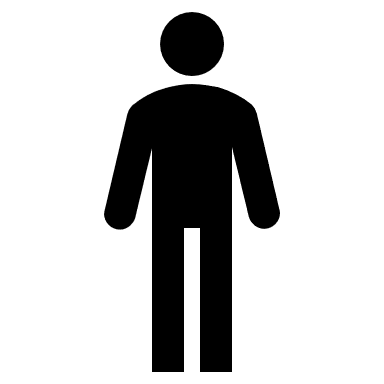 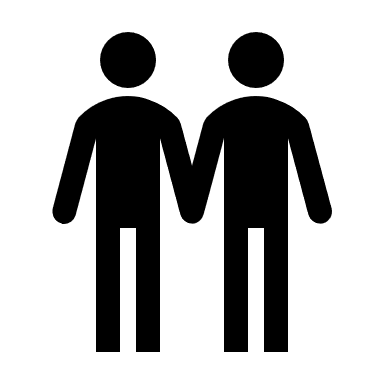 SourceSalariésMot de passeExplicationVotre avisJulien GoubertJulienPrénomPauline Lecoeur28011976Date naissanceJulie PinelJUPICode prénom + nomPaul RoncourtLouise-ElisePrénoms des enfantsEtienne BuisLMELLDTELa Maladresse Est La Loi De Tout EssaiHervé FargeGRENOBLE78Lieu + année naissancePierre KervalG3E1FE2GJ’ai trois enfants une fille et deux garçons